城市与环境学院新生转入共青团线上系统操作指南北京市团员操作方法1. 关注【青春北京】公众号，点击【线上系统】登录北京共青团系统。2. 点击【我的】-【我的组织】-【转移至内部团组织】，发起转移。3. 转入组织为本班团组织，全称及ID见微信公众号“北大城环”具体推送通知。4. 联系原团组织管理者同意转出（例如本科新生，原团组织即为高中）。5. 等待本班辅导员或团支书同意转入申请。外省市团员操作方法1. 关注【青春北京】公众号，点击【线上系统】进入北京共青团系统注册账号。2. 注册时的位置是【海淀区】-【燕园街道办事处】-【校内社区委员会】。3. 注册时的团组织为本班团组织，全称及ID见具体推送通知。4. 等待本班辅导员或团支书同意转入申请。5. 在【成功加入本班团支部】至少【24h】之后，在【智慧团建】上转团关系（要不然会转失败哒），转入组织同注册时所填团组织。6. 联系原高中团组织管理者同意转出（同意转出后无需进行其他操作，转出成功则整个团关系转移过程结束）。注意1. 关于团员编号，2016年之前入团的自动生成，2016年之后入团的团员证或者入团申请书上面有。2. 注册并申请成功后，还需要添加青年志愿者服务队，步骤为：进入【青春北京】公众号，点击【线上系统】进入【北京共青团】，登录账号后使用【手机端】首页【志愿服务】版块中的【扫一扫】进行扫码（二维码见图解区），加入本院系青年志愿者服务队，所有成员扫码加入后，完成青年志愿者服务队建立。（志愿服务队二维码）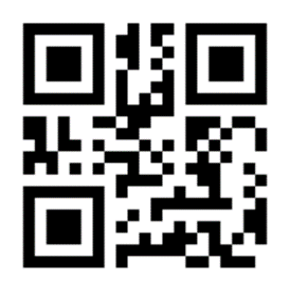 图解第一步：搜索微信公众号：青春北京qingchunbeijing54或扫描下侧二维码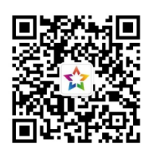 在青春北京“线上系统”菜单栏中选择“北京共青团系统”进入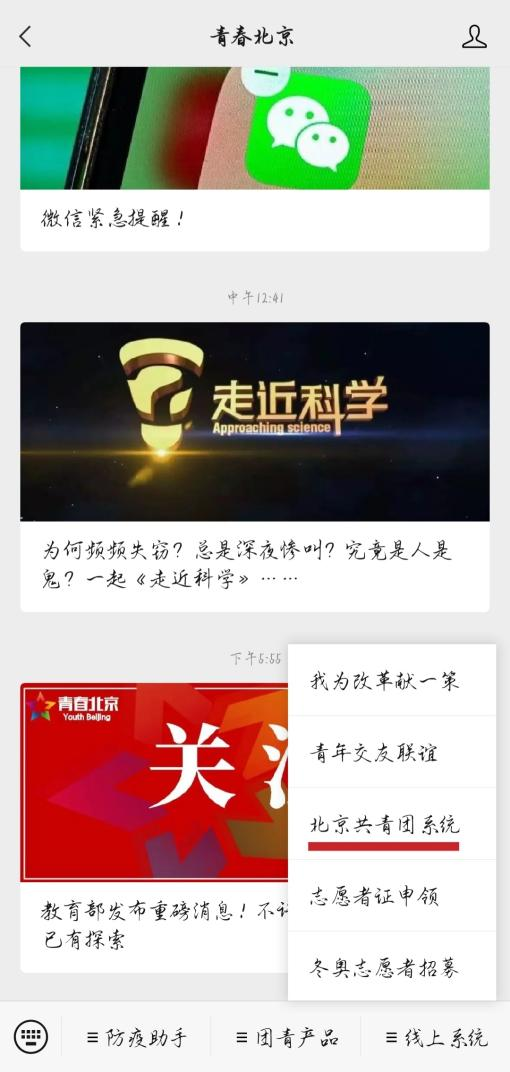 第二步：·点击“账号密码”→“创建账号”进行账号注册。用户按照实际情况选择身份：“我是团员”、“我不是团员”。·注册时，请团员输入真实的姓名和身份证号，否则会影响团组织关系的成功转接。·新生在进行线上注册过程中，需要填写团员编号，对于2015年12月31日以前入团的团员，注册时准确选择入团年月后，系统会自动生成团员编号；2016年1月1日后入团的团员，可在团员证和《入团志愿书》上查到自己的团员编号，规范的团员编号由12位组成，且前四位为入团年份。若无团员编号，则需要联系入团单位进行查询。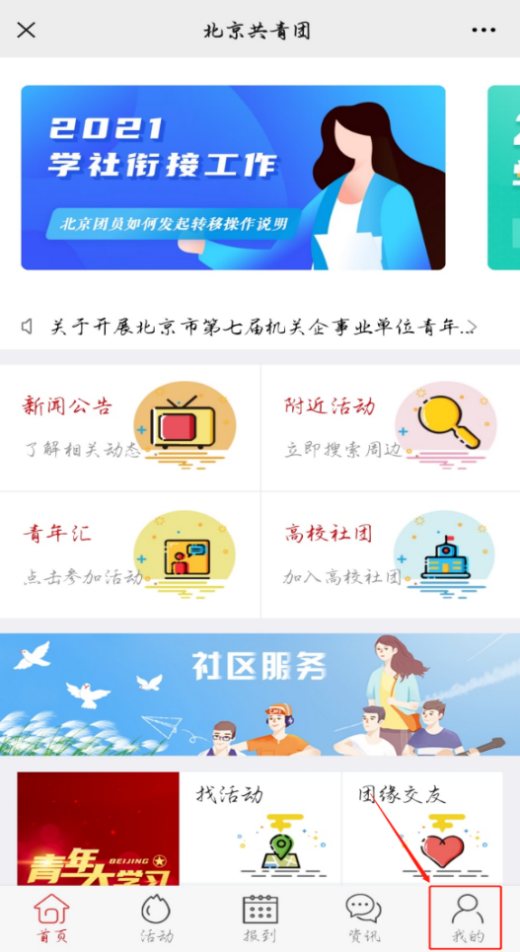 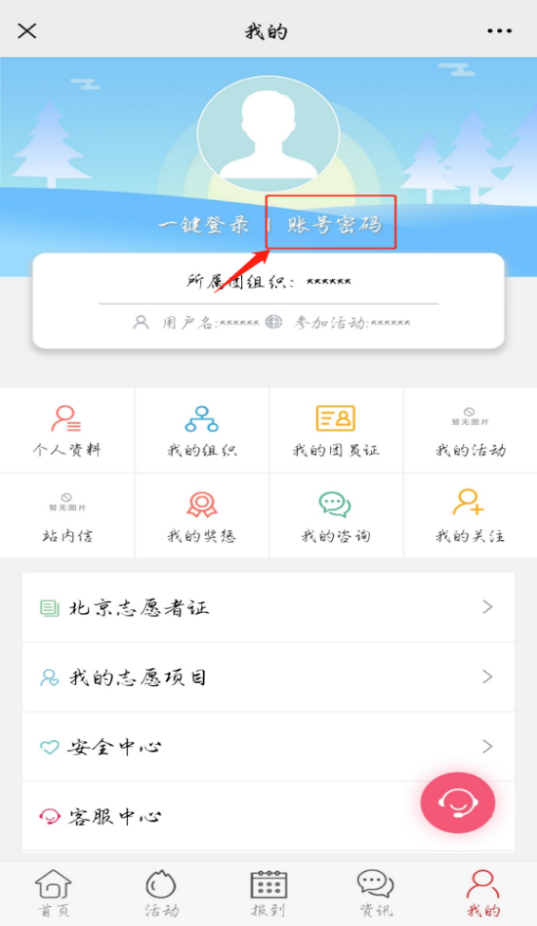 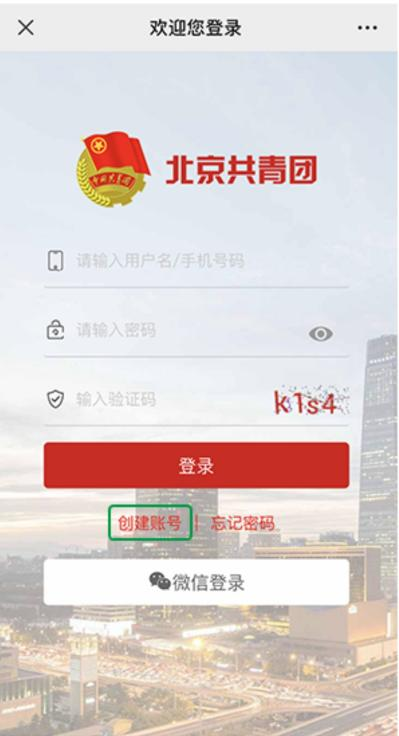 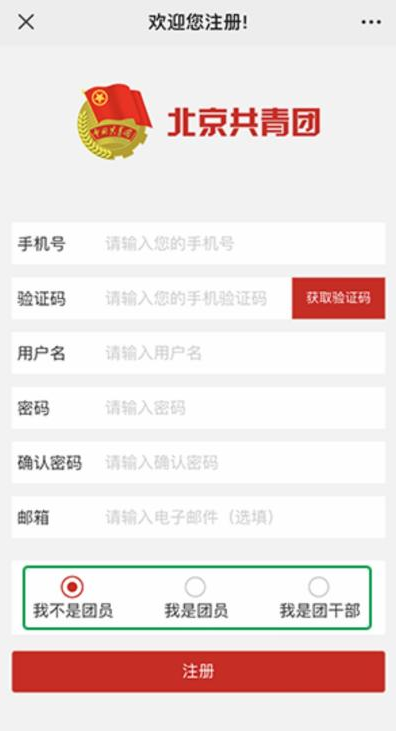 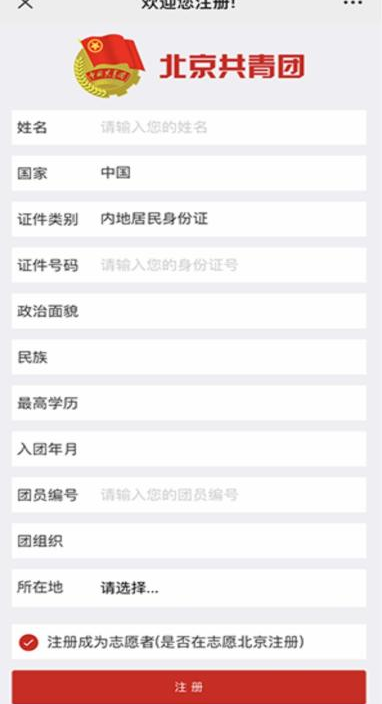 第三步：团员登录“北京共青团”线上系统·在“北京共青团”线上系统中，点击“我的”→“账号密码”，进入登录页。·登录有两种方式：①用户名/手机号+密码的方式，②微信一键登录。·首次使用微信登录，需要输入用户名/手机号、进行账号绑定。第四步：组织关系接收方团组织（即北京团组织）通过加入申请组织关系接收方团组织（即北京团组织）登录“北京共青团系统”团组织账号，在电脑端“我的团员”→“申请加入”列表中，通过外省市团员的加入申请，外省市团员即注册登录“北京共青团”线上系统成功。注：若团员已完成“青春北京”共青团系统注册，已拥有班级支部，需从原班级支部转入新班级支部，操作流程如下：第一步：登陆线上系统“青春北京——线上系统——北京共青团系统”第二步：选择“我的”——“我的组织”——“转移团组织”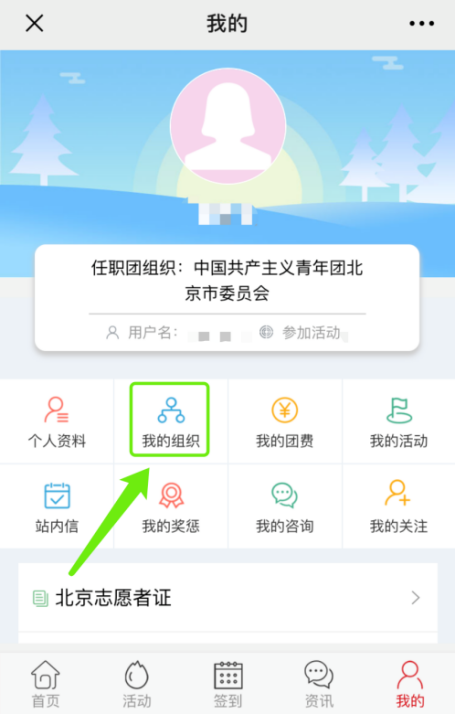 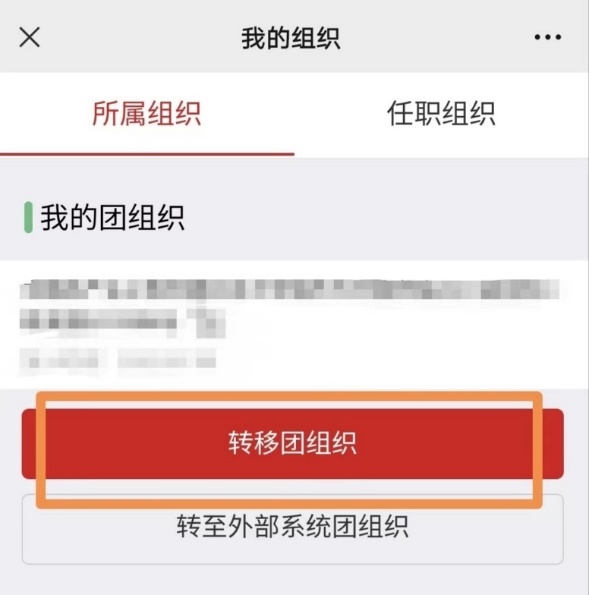 第三步：通过组织ID或支部名称查询并选择新班级团组织作为转入组织，发起转移（注意需核对年级、班级等支部信息）第四步：组织关系接收方团组织通过加入申请组织关系接收方团组织登录“北京共青团系统”团组织账号，在电脑端“我的团员”→“申请加入”列表中，通过外省市团员的加入申请，外省市团员即注册登录“北京共青团”线上系统成功。